Муниципальный этап всероссийского конкурса юных чтецов "Живая классика" 11.03.2021 годВ Кайтагском районе определены победители районного этапа Всероссийского конкурса юных чтецов «Живая классика»11 марта в Кайтагском районе прошел районный этап ежегодного Всероссийского конкурса юных чтецов «Живая классика», организованного отделом образования и муниципальных услуг администрации муниципалитета.Глава Кайтагского района Алим Темирбулатов подчеркнул важность воспитания в детях читательского интереса, поскольку чтение играет огромную роль в умственном развитии ребенка и формировании в нем духовных ценностей.«Педагогами-филологами районных школ прилагаются все усилия для привития школьникам интереса к классической литературе, способной обогатить внутренний мир человека переживаниями и эмоциями, расширить словарный запас учащихся и развить умственные способности. Для этого проводятся разного рода мероприятия, направленные на повышение литературного образования и призванные сформировать систему духовных ценностей растущей личности. В наши дни, когда отношение к книгам изменилось и в приоритете для ребят оказались компьютерные технологии, это особенно актуально», - добавил Алим Темирбулатов.Следует отметить, что в районном этапе конкурса приняли участие только те ребята, чьи выступления были признаны лучшими в ходе проведения школьного этапа. Таким образом, из всех общеобразовательных учреждений в районный этап прошли 39 учащихся 5-11 классов.Выступления конкурсантов оценивались по следующим критериям: органичность исполняемого произведения чтецу, соответствие возрасту, способность оказывать эстетическое, интеллектуальное и эмоциональное воздействие на слушателей, грамотная речь, дикция и расстановка логических ударений, пауз.В ходе мероприятия, учащиеся порадовали собравшихся выразительностью чтения, проникновенностью исполнения. Прозвучали произведения Антона Чехова, Юрия Яковлева, Константина Ушинского, Марины Дружининой, Чингиза Айтматова, Ивана Тургенева и др.По итогам районного этапа конкурса, победные места, по решению жюри, были присуждены следующим участникам: 1 место - ученику 10 класса Маджалисской СОШ имени Темирханова Мухаммаду Мускаеву, 2 место - ученице 10 класса Маджалисской СОШ имени Темирханова Эльнаре Рабадановой и 3 место - ученице 9 класса Сурхачинской СОШ Диане Гасановой.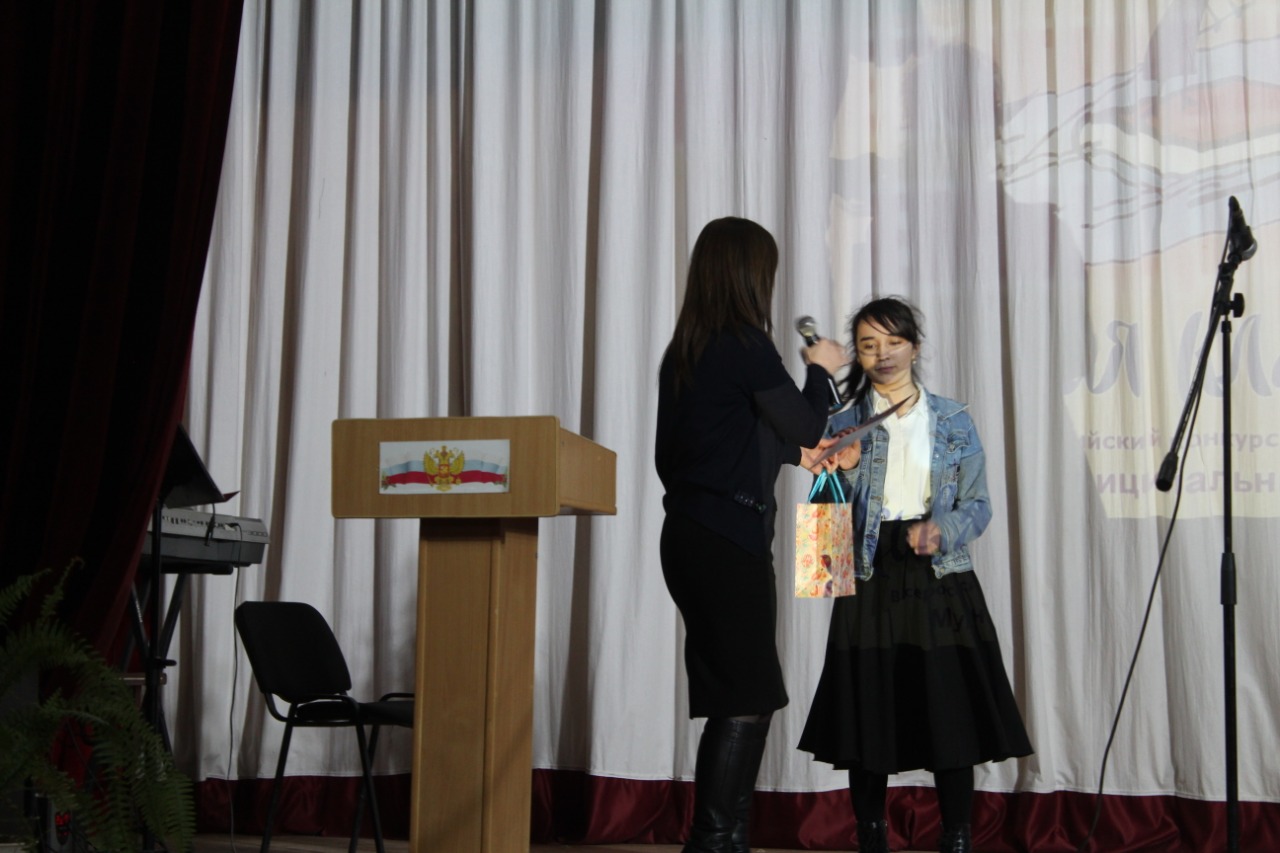 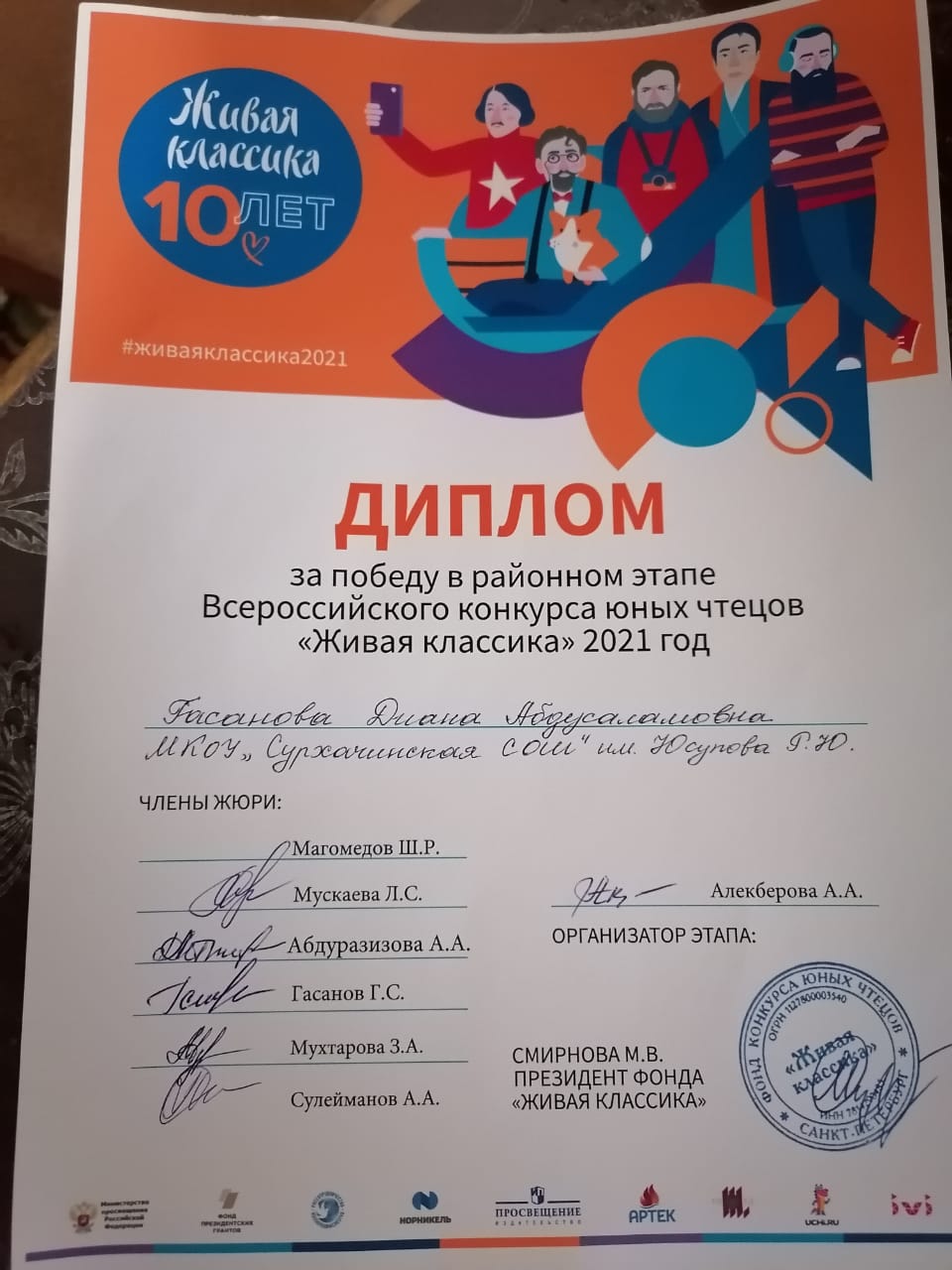 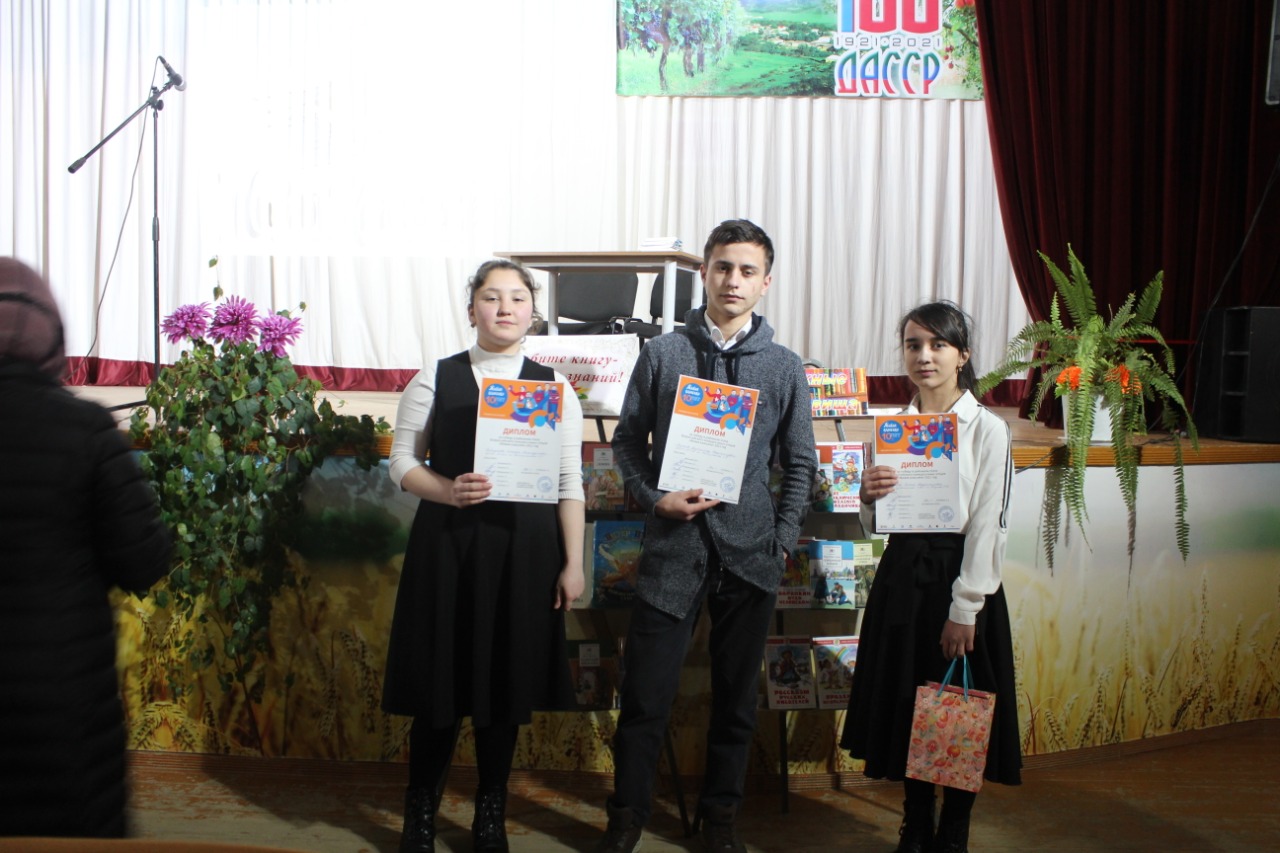 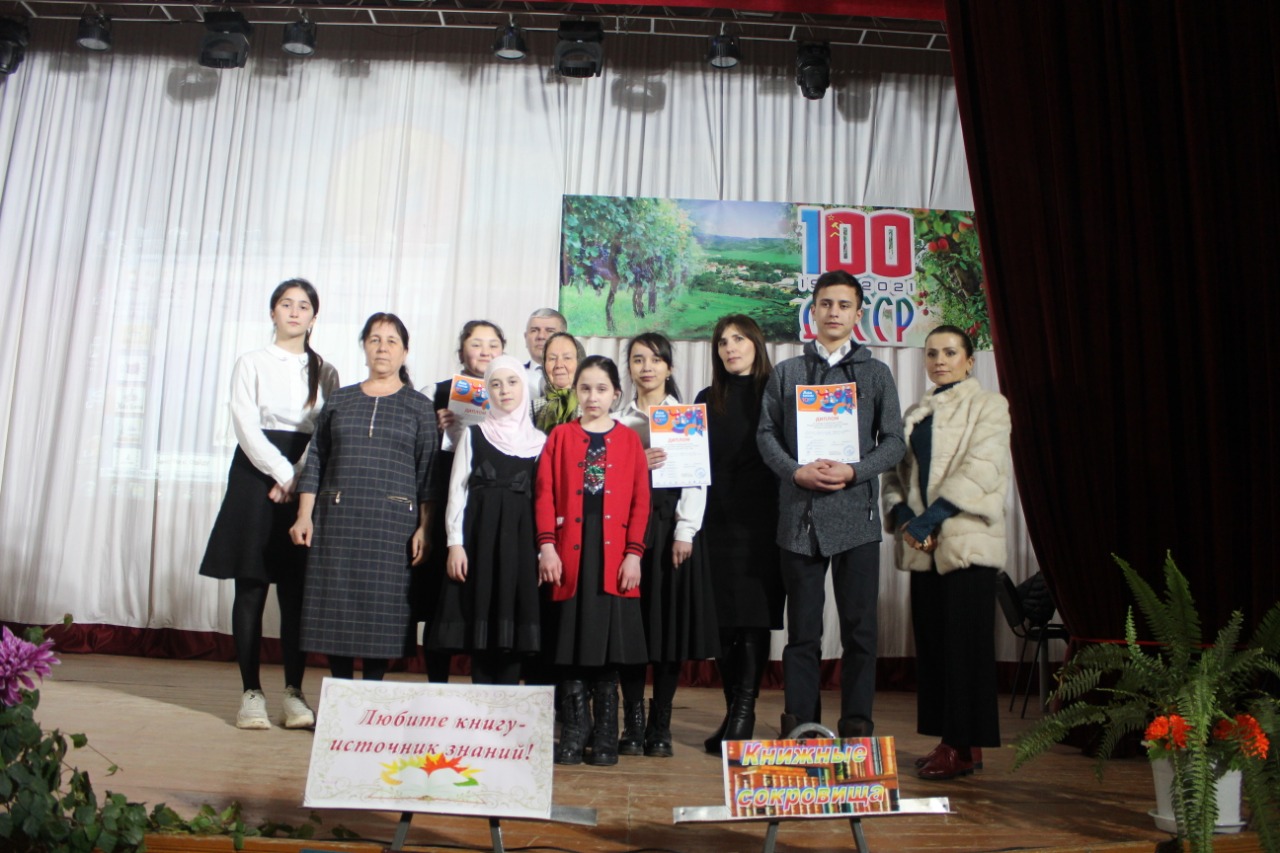 